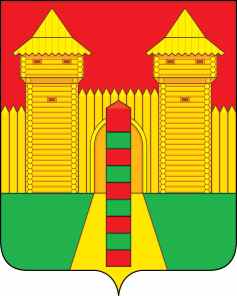 АДМИНИСТРАЦИЯ МУНИЦИПАЛЬНОГО ОБРАЗОВАНИЯ «ШУМЯЧСКИЙ РАЙОН» СМОЛЕНСКОЙ ОБЛАСТИФИНАНСОВОЕ УПРАВЛЕНИЕПРИКАЗ          от 04.02.2020 г. №11 О внесении изменений в приказ от 31.01.2019г. № 4 «Об утверждении стандартов осуществления внутреннегомуниципального финансовогоконтроля за соблюдением норм Федерального закона «О контрактной системе в сфере закупок товаров, работ, услуг для обеспечения государственных и муниципальныхнужд»»Приказываю:           1.Внести изменения в приказ от 31.01.2019г. № 4 «Об утверждении стандартов осуществления внутреннего муниципального финансового контроля за соблюдением норм Федерального закона «О контрактной системе в сфере закупок товаров, работ, услуг для обеспечения государственных и муниципальных нужд»»:            - подраздел 5. раздела 1 Стандартов осуществления внутреннего муниципального финансового контроля за соблюдением норм Федерального закона «О контрактной системе в сфере закупок товаров, работ, услуг для обеспечения государственных и муниципальных нужд», изложить в следующей редакции: «5. Контроль осуществляется Финансовым управлением в отношении закупок для обеспечения нужд муниципального образования «Шумячский район» Смоленской области и субъектов контроля (муниципальных заказчиков, заказчиков, контрактных служб, контрактных управляющих), по направлениям, указанным в части 8 статьи 99 Федерального закона.»2. Контроль за исполнением настоящего приказа оставляю за собой.Начальник Финансового управления                                                 Ю.В. Вознова